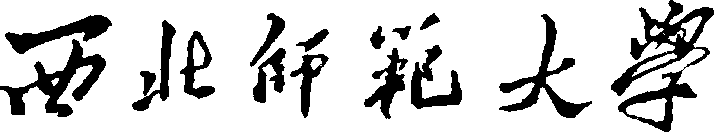 硕士研究生招生考试《高级俄语》科目大纲（科目代码649）学院名称 （盖章）：       外国语学院      学院负责人（签字）：                         编  制  时  间：       2023年6月        《高级俄语》科目大纲（科目代码649）考核要求本课程主要考核考生对俄语语言知识的整体掌握情况。掌握8000俄语词汇，并且能够灵活运用，具备较强的读、写、译能力和分析问题的能力。
二、考核评价目标考核学生是否掌握基本词汇、语法、典型句式、固定搭配。考查学生的阅读理解能力、综合分析能力、归纳总结能力。考核内容1、语法和词汇
词法和句法的基本知识，一些积极词汇的灵活运用
    2、读的能力
    借助构词法知识和上下文猜测生词含义，运用语法知识、掌握的背景知识，把握文章的段落大意、重要事实，找出所需的信息，进而准确领会文意。
    3、译的技能
　　根据上下文确定词义、词义引伸、褒贬意味和其它某些俄语特有表达手段的处理方法，以及各种语体的修辞特点及在翻译中的处理。
    4、写的能力
　　规范书写，正确运用所学的积极词汇和句法结构，能够注意篇章的衔接与连贯，且主题明确，逻辑清晰。试卷结构
选择填空
阅读理解
完形填空
翻译1）汉翻俄2）俄翻汉改错根据材料论述观点参考书目《大学俄语》（东方）（新版）（1-8册），北外俄语学院，外语教学与研究出版社（2012版）